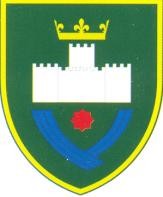 (prezime i ime, ime oca)( broj lične karte – MUP )(adresa: mjesto,ulica,broj)(kontakt telefoni)GRAD VISOKOSLUŽBA ZA OPĆU UPRAVU, INSPEKCIJSKE POSLOVE I BORAČKO-INVALIDSKU ZAŠTITUPREDMET: Zahtjev za izdavanje kućne liste za inostranstvoObračam se zahtjevom da mi se izda:Uz zahtjev prilažem slijedeću dokumentaciju:Izvod iz matične knjige rođenih za članove domaćinstvaIzvod iz matične knjige vjenčanih lica zaposlenog u inostranstvuCIPS prijava prebivališta za članove domaćinstvaTaksa u visini 10,00 KM propisana Odlukom o administrativnim taksama općine Visoko na žiro račun budžeta Grada Visoko broj: 1990470004018370, vrsta prihoda 722 131.Kućna lista mi je potrebno u svrhu regulisanja:PODNOSILAC ZAHTJEVA:Datum: 		(čitak potpis podnosioca zahtjeva)OB-QMS-851-17Ul. Alije Izetbegovića, 71300 Visoko, tel.+387 32/ 732-503, fax.+032/738-386, e- mail: opcauprava@visoko.gov.ba